Министерство науки и высшего образования Российской Федерациифедеральное государственное бюджетное учреждение наукиИнститут мировой литературы им. А.М. Горького РАН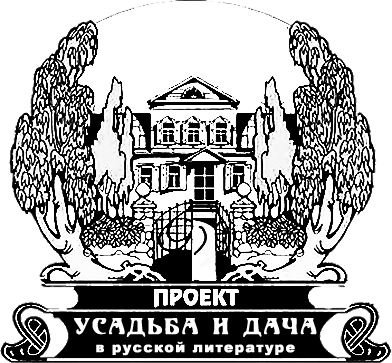 Продолжающийся научный семинар«Проблемы методологии и тезауруса “усадебных” исследований в российском и зарубежном литературоведении»по проекту РНФ № 22-18-00051 «Усадьба и дача в русской литературе ХХ−XXI вв.: судьбы национального идеала» (рук. О.А. Богданова). Финансовая поддержка Российского научного фонда.Третье (седьмое) заседание«Контекстуальный, тезаурусный и мифопоэтический подходы к изучению усадьбы: соотношение текстовых и внетекстовых направлений анализа»ПРОГРАММАРегламент: доклад 10 минут, обсуждение 5 минутА.Е. Агратин (ИМЛИ РАН, РГГУ). Вступительное слово. О многообразии подходов к изучению «усадебного текста».Тезаурусный подходН.В. Захаров (МосГУ). Тезаурусный подход в шекспировских штудиях сегодняА.Е. Агратин (ИМЛИ РАН, РГГУ). «Усадебная» идентичность литературного героя в свете тезаурусного подхода (исследование выполнено в ИМЛИ РАН на средства гранта Российского научного фонда, проект № 22-18-00051. https://rscf.ru/project/22-18-00051/ )Г.А. Велигорский (ИМЛИ РАН). Желтый Кром, Бугорок и Черное Зеркало: индивидуальные имена британских литературных усадеб (генезис, поэтика, классификация) (исследование выполнено в ИМЛИ РАН на средства гранта Российского научного фонда, проект № 22-18-00051. https://rscf.ru/project/22-18-00051/)Контекстуальный подходО.А. Богданова (ИМЛИ РАН). Феномен «усадебности» и контекстуальный подход к литературной усадьбе начала XXI в. (исследование выполнено в ИМЛИ РАН на средства гранта Российского научного фонда, проект № 22-18-00051. https://rscf.ru/project/22-18-00051/)В.Г. Андреева (ИМЛИ РАН). Ясная Поляна в книге П.В. Басинского «Бегство из рая»: контекстуальный анализ (исследование выполнено в ИМЛИ РАН на средства гранта Российского научного фонда, проект № 22-18-00051. https://rscf.ru/project/22-18-00051/)Н.В.  Михаленко (ИМЛИ РАН). Элементы усадебного габитуса в творчестве И.Б. Белого, С.Я. Никитина, Б.Ш. Окуджавы: контекстуальное осмысление (исследование выполнено в ИМЛИ РАН на средства гранта Российского научного фонда, проект № 22-18-00051. https://rscf.ru/project/22-18-00051/)М.С. Федосеева (ИМЛИ РАН). Доклад (устное выступление) Аксиология усадьбы XX-XXI вв.: опыт анализа путеводителей в свете контекстуального подхода (исследование выполнено в ИМЛИ РАН на средства гранта Российского научного фонда, проект № 22-18-00051. https://rscf.ru/project/22-18-00051/)М.В. Скороходов (ИМЛИ РАН). Эго-документы как источник для внетекстового анализа “дачной” литературы 1950–1970-х гг. (исследование выполнено в ИМЛИ РАН на средства гранта Российского научного фонда, проект № 22-18-00051. https://rscf.ru/project/22-18-00051/)Мифопоэтический подходЕ.Е. Дмитриева (ИМЛИ РАН). Усадьба-музей в зеркале дореволюционной, советской и постсоветской мифологии (исследование выполнено в ИМЛИ РАН на средства гранта Российского научного фонда, проект № 22-18-00051. https://rscf.ru/project/22-18-00051/)Е.Ю. Кнорре (ИМЛИ РАН). «Вселенский дом» Валерии и Михаила Пришвиных: диалог двух мифов (исследование выполнено в ИМЛИ РАН на средства гранта Российского научного фонда, проект № 22-18-00051. https://rscf.ru/project/22-18-00051/)Д.М. Борисова (ИМЛИ РАН). Поэтосфера дачи и «дачный миф»: соотношение и трансформация (исследование выполнено в ИМЛИ РАН на средства гранта Российского научного фонда, проект № 22-18-00051. https://rscf.ru/project/22-18-00051/)ОбсуждениеВремя проведения семинара: 26 марта 2024 г., 17.00Место проведения:  Москва, ул. Поварская 25А, ИМЛИ РАН, комната 13 (1-й этаж)Приглашаются все желающиеПо всем вопросам обращаться к ответственному за проведение семинара Андрею Евгеньевичу Агратину andrej-agratin@mail.ru 